Контрольно-счетный органМуниципального образованияДзержинский район663700 Красноярский крайДзержинский район с.Дзержинское ул.Ленина 15тел. 89029223146e-mail:   yury.safronov.59@mail.ruЗАКЛЮЧЕНИЕ на проект решения Курайского сельского советаДзержинского района Красноярского края 
«О внесении изменений в решение 
от 26 декабря  2022 года № 18-100р «О бюджете Курайского сельсовета на 2023 год и на плановый период 2024-2025 годов»     07 марта    2023 года                                                                              № 31.Основание для проведения экспертизы: Федеральный закон от 07.02.2011 № 6-ФЗ "Об общих принципах организации и деятельности контрольно-счетных органов субъектов Российской Федерации и муниципальных образований", п.  раздел  решение Дзержинского районного совета депутатов от 19.01.2016  №4-28 "О создании Контрольно-счётного органа Дзержинского района красноярского края   2.Цель экспертизы: оценка финансово - экономических обоснований на предмет обоснованности расходных обязательств бюджета муниципального образования Курайский сельский сельсовет, проекта решения Курайского сельсовета «О внесении изменений в решение  от 26 декабря  2022 года № 18-100р «О бюджете Курайского сельсовета  на 2023 год и на плановый период 2024 и 2025 годов».3.Предмет экспертизы: проект решения Курайского сельсовета «О внесении изменений в от 26 декабря  2022 года № 18-100р «О бюджете Курайского сельсовета  на 2023 год и на плановый период 2024 и 2025 годов».материалы и документы финансово-экономических обоснований указанного проекта в части, касающейся расходных обязательств муниципального образования Курайский сельсовет. 1.Общая частьпроект решения Курайского сельсовета «О внесении изменений в решение  от 26 декабря  2022 года № 18-100р «О бюджете Курайского сельсовета  на 2023 год и на плановый период 2024 и 2025 годов» с приложениями № 1,2,4,5,7,9,11 (далее – проект Решения), пояснительной запиской к проекту Решения представлен на экспертизу в Контрольно-счетный орган Дзержинского района 03.03. 2023 года.Представленным проектом Решения предлагается изменить основные характеристики бюджета муниципального образования, утвержденные решением Курайского сельсовета  «О внесении изменений в от 26 декабря  2022 года № 18-100р «О бюджете Курайского сельсовета  на 2023 год и на плановый период 2024 и 2025 годов». (далее – утвержденный бюджет), к которым, в соответствии с п. 1 ст. 184.1 БК РФ, относятся общий объем доходов, общий объем расходов и дефицит бюджета.Проектом Решения вносятся изменения в основные характеристики бюджета на 2022 год,  в том числе:- доходы бюджета по сравнению с уточненным бюджетом увеличиваются на сумму 641605,00 руб., за счет увеличения безвозмездных поступлений или на 7,7% от уточненных бюджетных назначений.С учетом планируемых изменений поступления доходов в бюджет составят 8282880,00 руб.  - расходы бюджета увеличиваются на сумму 641605,00 руб. за счет прочих безвозмездных поступлений и остатков бюджетных средств на начало года или на 7,5% от уточненных бюджетных ассигнований.С учетом планируемых изменений расход  бюджета составит 8535241,42руб.  - дефицит бюджета составил на сумму 252361,42 руб.Основные характеристики бюджета муниципального образования на 2024 и 2025 годы проектом Решения не изменяются.Общий анализ  основных характеристик бюджета муниципального образования Курайский сельский совет на 2023- 2025 год приведен в таблице 1:Таблица 1 руб.2.Расходы   муниципального бюджета на 2023 годС учетом планируемых изменений расходы составят 641605,00 руб. или 7,5 % к фактическому запланированному на 2023 год Дополнительные ассигнования предусматриваются по 3 разделам из 18 разделов классификации расходов бюджета. Вносимые изменения в бюджетные ассигнования 2023 года по всем разделам классификации расходов представлены в Таблице № 2Таблица № 2 руб.Кардинальных изменений в структуре расходных обязательств муниципального образования Курайский сельсовет на 2023 год проектом не предусматривается. Корректировка бюджета предполагает сохранение расходных обязательств на приоритетных направлениях, определенных еще на этапах формирования принятия  бюджета. Выводы:1. Проект Решения внесен на рассмотрение совета депутатов Курайского сельсовета в сроки, установленные законодательством Российской Федерации.2. Проектом Решения планируется изменение основных характеристик бюджета муниципального образования Курайский сельсовет, к которым, в соответствии с п.1 ст. 184.1 БК РФ, относятся общий объем доходов, общий объем расходов и дефицит бюджета:на текущий 2023 финансовый год доходы увеличиваются на 641605,00 руб.(7,7%), расходы бюджета  на 641605,00 руб. (2,4%).  в плановом периоде 2024-2025 годов изменение основных характеристик бюджета муниципального образования Курайский сельсовет не предполагается.3. Корректировка бюджетных ассигнований предполагает сохранение расходных обязательств на приоритетных направлениях, раннее утвержденных в бюджете Курайского сельсовета.4. Дефицит бюджета муниципального образования Курайский  сельсовет составляет 252361,42 руб. 5. В проекте Решения соблюдены ограничения, установленные бюджетным Кодексом Российской Федерации статьёй 92.1 по предельному размеру дефицита.По итогам экспертизы проекта решения Курайского сельсовета «О внесении изменений в от 26 декабря  2022 года № 18-100р «О бюджете Курайского сельсовета  на 2023 год и на плановый период 2024 и 2025 годов».Замечания и предложения отсутствуют.Внешняя проверка проекта решения  подтвердила достоверность основных показателей бюджета Курайского сельского совета Дзержинского  района.  Контрольно-счётный орган Дзержинского района считает, что проект  бюджета Курайского сельского совета Дзержинского района  может быть рассмотрен на заседании Совета депутатов Курайского сельского совета Дзержинского района.Председатель Контрольно-счётногооргана Дзержинского района Красноярского края                                                                        Ю.П.СафроновОсновные характеристики бюджета муниципального образования Курайский сельсовет на 2023 годОсновные характеристики бюджета муниципального образования Курайский сельсовет на 2023 годОсновные характеристики бюджета муниципального образования Курайский сельсовет на 2023 годОсновные характеристики бюджета муниципального образования Курайский сельсовет на 2023 годОсновные характеристики бюджета муниципального образования Курайский сельсовет на 2024 годОсновные характеристики бюджета муниципального образования Курайский сельсовет на 2024 годОсновные характеристики бюджета муниципального образования Курайский сельсовет на 2024 годОсновные характеристики бюджета муниципального образования Курайский сельсовет на 2024 годОсновные характеристики бюджета муниципального образования Курайский  сельсовет на 2025 годОсновные характеристики бюджета муниципального образования Курайский  сельсовет на 2025 годОсновные характеристики бюджета муниципального образования Курайский  сельсовет на 2025 годОсновные характеристики бюджета муниципального образования Курайский  сельсовет на 2025 годУтверждено решением о бюджете на 2023год Предусмотрено проектомАбсолютное значение Темпы роста (снижения) (%)Утверждено решением о бюджете на 2024год Предусмотрено проектомАбсолютное значение Темпы роста (снижения) (%)Утверждено решением о бюджете на 2025 год Предусмотрено проектомАбсолютное значение Темпы роста (снижения) (%)Доходы всего7641275,008282880,00641605,007,7%7379700,007379700,0000,00%7434692,007434692,0000,00%Расходы всего7641275,008535241,42641605,007,5%7379700,007379700,0000,00%7434692,007434692,0000,00%Объем дефицита/ профицита  252361,4200000000РазделНаименованиебюджетные ассигнования на 2020 годбюджетные ассигнования на 2020 годДинамикаДинамика№п\пРазделНаименованиеуточненные решением о бюджете от 26.12.2022             №18-100рс учетом изменений согласно представленного проектаСумма%12345610100Общегосударственные вопросы6203828,0220102Функционирование высшего должностного лица субъекта российской Федерации и муниципального образования1020884,663  0104Функционирование Правительства Российской Федерации,высших исполнительных органов государственной власти субъектов Российской Федерации , местных администраций5140042,3640106Обеспечение деятельности финансовых налоговых органов и органов финансового надзора26901,0050111Резервные фонды1000,0060113Другие государственные вопросы15000,0070200Национальноя оборона150171,0080203Мобилизационная и войсковая подготовка150171,0090300Национальная безопасность и правоохранительная деятельность174000,00100310Обеспечение пожарной безопасности174000,00110400Национальная экономика.871282,21120409Дорожное хозяйство(дорожные фонды)869123,21130412Другие вопросы в области национальной экономики2159,00140500Жилищно-коммунальное хозяйство1115793,19150502Коммунальное хозяйство315793,19160503Благоустройство800000,00170800Культура,кинематография19167,00180801Культура19167,00191000Социальная политика1000,00ВСЕГО8535241,427,5%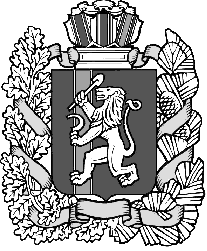 